Контрольно-измерительные материалыпо предмету «Окружающий мир» в 4 классе УМК «Школа России»Составитель:Смагина Елена ВикторовнаПроверочная работа №1 по  разделу «Земля  и человечество»ВАРИАНТ 1ФАМИЛИЯ, ИМЯ ________________________________Как называется наука о небесных телах? Обведи нужную букву.а) история;б) география;в) экология;г) астрономия.Сколько планет вращается вокруг Солнца? Обведи нужную букву.а) 7;	б) 8;	в) 11.3. Установи соответствие.СолнцеВенераПЛАНЕТЫ	СириусМарсЗВЁЗДЫ                               ЗемляНептун4. Допиши предложение.Ближайшая к Земле звезда – это ____________________________.Людей, которые производят раскопки древних поселений, называют _______________________________.5. Что относится к небесным телам? Вычеркни лишнее.Метеориты, Солнце, материки, планеты, звезды.6. Что такое архив? Обведи нужную букву.а) хранилище предметов старины;б) хранилище документов;в) древние записи о событиях прошлых лет.7. Что может быть историческим источником? Вычеркни лишние.Старинные сооружения, книги, монеты, современная одежда, сказания и легенды, цветы, названия городов, правила перехода улиц8. Что показывает масштаб? Обведи нужную букву.а) показывает расстояние на местности между объектами;б) показывает количество предметов на местности;в) показывает, какое расстояние на местности соответствует каждому сантиметру на карте.9. В каком городе был открыт первый музей  в России – Кунсткамера? Обведи нужную букву.а) в Санкт – Петербурге;б) в Москве;в) в Суздале.10. Что общего у глобуса и карты полушарий? Обведи кружком буквы правильных ответов.а) имеют общие места;б) имеют одну и ту же форму;в) одинаково указаны материки и океаны;г) имеют экватор, параллели и меридианы;д) одинаково указаны Северный Полюс и Южный Полюс.11. Что внесено в список Всемирного наследия?а) Белое мореб) озеро Байкалв) Баренцево мореПроверочная работа №1 по  разделу «Земля  и человечество»ВАРИАНТ 2ФАМИЛИЯ, ИМЯ ________________________________1. Кто изучает небесные тела? Обведи нужную букву.а) географы;б) астрономы;в) экологи;г) историки.2. Сколько планет вращается вокруг Солнца? Обведи нужную букву.а) 5;	б) 12;	в) 8.3. Установи соответствие.ВенераЮпитерЗВЁЗДЫ	ПолярнаяСолнцеПЛАНЕТЫ                                ЗемляСатурн4. Допиши предложение.Огромное раскаленное космическое тело – это _____________________.Вертикальные линии, соединяющие полюса, называются _________________.5. Что относится к небесным телам? Вычеркни лишнее.Кометы, планеты, звёзды, Солнце, равнины.6. Что такое исторический источник? Обведи нужную букву.а) документ, срок действия которого давно истёк;б) источник, родник, в котором вода выходит на поверхность с давних времён;в) то, что может рассказать нам о прошлом людей.7. Что может быть историческим источником? Вычеркни лишнее.Древняя рукопись, монеты, современные изделия, легенды, пословицы и поговорки, правила поведения в метро, памятники, здания.8. Что показывает масштаб? Обведи нужную букву.а) показывает расстояние на местности между объектами;б) показывает количество предметов на местности;в) показывает, какое расстояние на местности соответствует каждому сантиметру на карте.9. Кто открыл первый музей в России – Кунсткамеру? Обведи нужную букву.а) Пётр Первый;б) Иван Грозный;в) Екатерина Вторая.10. В чём различие глобуса и карты полушарий? Обведи кружком буквы правильных ответов.а) имеют разные цвета;б) имеют разные обозначения;в) имеют разный масштаб;г) имеют разную форму;д) глобус – это целый шар, а на карте две половинки.11. Какой объект относится к Всемирном культурному наследию?а) Тадж - Махалб) афинский Акропольв) водопад Виктория Проверочная работа №2 по разделу «Природа России»ВАРИАНТ 1ФАМИЛИЯ, ИМЯ ________________________________1. Где расположена природная зона арктических пустынь? Обведи нужную букву.а) на островах Тихого океана;б) на островах Индийского океана;в) на остовах Северного Ледовитого океана.2.Какая природная зона сменяет к югу зону лесов? Обведи нужную букву.а) зона арктических пустынь;б) зона степей;в) зона тундры.3. Какие растения встречаются в тундре? Вычеркни лишнее.Лишайник, мхи, брусника, грибы, морошка, карликовая берёзка, яблоня.4. Какие растения встречаются в ледяной зоне? Вычеркни лишнее.Лишайники, кедры, мхи, полярные маки, бузина.5. Какие животные обитают на Черноморском побережье? Вычеркни неверное.Морские коньки, сайгаки, дрофа, хомяк, косуля, чайки, медузы, летяга, баклан.6. По описанным признакам определи животное, обитающее в степной зоне. Допиши предложения.Самый мелкий из журавлей – это _______________________________.Хищный зверь, поедающий грызунов - это _______________________.Как меняется характер лесов с севера на юг?а) хвойные – смешанные - широколиственныеб) смешанные – хвойные – широколиственныев) широколиственные – хвойные – смешанныег) хвойные – широколиственные – смешанные8. Почему лес называют лёгкими нашей планеты?а) в лесу легко дышитсяб)растения потребляют много кислородав) растения выделяют в воздух фитонцидыг) растения поглощают углекислый газ, выделяют кислород9. Восстанови цепь питания.Водоросли          ……              рыбы           ……             белые медведи.10. Что такое барханы?а) животныеб) растенияв) валы из пескаг) пыльные бури11. Каково значение Черноморского побережья для человека? Обведи буквы правильных ответов.а) здесь можно увидеть красивые растения, привезённые из тёплых стран;б) здесь хорошие условия для развития оленеводства;в) здесь хорошие условия для отдыха и лечения;г) здесь хорошие условия для развития садоводства и виноградарства;д) здесь развит пушной промысел.Проверочная работа №2 по разделу «Природа России»ВАРИАНТ 2ФАМИЛИЯ, ИМЯ ________________________________1. Где расположена природная зона арктических пустынь? Обведи нужную букву.а) на островах Атлантического океана;б) на островах Северного Ледовитого океана;в) на островах Тихого океана.2. Где расположена субтропическая зона России? Обведи нужную букву.а) в центре страны;б) на востоке страны;в) на побережье северных морей;г) на побережье Черного моря.3. Какие животные обитают в тундре? Обведи буквы правильных ответов.а) песец;б) тюлень;в) волк;г) лемминг;д) северный олень.4. Какие растения встречаются в ледяной зоне? Вычеркни лишнее.Мхи, черёмуха, полярный мак, орешник, лишайники.5. Какие растения встречаются в степях? Вычеркни лишнее.Ковыль, шиповник, типчак, лишайники, ель, тюльпаны, ясень.6. Какие птицы обитают в Арктике? Обведи буквы правильных ответов.а) тупики;б) кайры;в) аисты;г) гагарки;д) гаги.7. По описанным признакам определи животное, обитающее в степной зоне. Допиши предложения.Самый мелкий из журавлей – это _______________________________.Хищный зверь, поедающий грызунов - это _______________________.8. Как меняется характер лесов с севера на юг?а) хвойные – широколиственные – смешанныеб) смешанные – хвойные – широколиственныев) широколиственные – хвойные – смешанныег)  хвойные – смешанные - широколиственные9. Что такое фитонциды?а) название растенияб) микробы которые размножаются в лесув) несъедобные грибыг) вещества, которые убивают болезнетворные бактерии10. Восстанови цепь питания.…..              рачки              ……                   гагарки               белые медведи.11. Какие меры необходимо принять для сохранения природы Черноморского побережья? Обведи буквы правильных ответов.а) взять под охрану редкие растения;б) ограничить выпас скота;в) не допускать загрязнение моря;г) запретить отдых и лечение людей;д) взять под охрану редких животных.Проверочная работа №3по разделу «Родной край – часть родной страны»ТЕСТВАРИАНТ 1ФАМИЛИЯ, ИМЯ ________________________________1. Что относится к полезным ископаемым? Обведи кружком буквы правильных ответов.а) кирпич;	г) бензин;б) нефть;	д) торф.в) каменный угль;2. Подчеркни полезные ископаемые, которые относятся к строительным.гранит	известняк	нефтьторф	   глина	песокприродный газ                   каменный угль                железная руда3. Допиши предложение.Бензин, керосин, лаки, краски, пластмассы, вазелин, мазут изготавливают из  ___________________________________.4. Установи соответствие. Где добывают полезные ископаемые?5. На какие отрасли делится растениеводство? Заполни схему.6. Какие растения растут на лугу? Подчеркни.Берёза, колокольчик, герань, мятлик, ель, клевер, лютик, тысячелистник, камыш, мышиный горошек, тимофеевка.7. Подчеркни лишнее слово в каждой строке.а) овёс, кукуруза, подсолнечник, лук;б) огурец, кабачок, чеснок, вишня;в) груша, абрикос, гречиха, смородина;г) капуста, лилия, ирис, флоксы.8. Установи соответствие.Проверочная работа №3 по  разделу «Родной край – часть родной страны»ТЕСТВАРИАНТ 2ФАМИЛИЯ, ИМЯ ________________________________1. Что относится к полезным ископаемым? Обведи кружком буквы правильных ответов.а) природный газ;	г) железная руда;б) глина;	д) краски.в) вода;2. Подчеркни полезные ископаемые, которые относятся к горючим.железная руда	   торф	гранитуголь;	известняк                     природный газглина                                 нефть                                песок3. Допиши предложение.Кирпичи, черепицу для крыш, посуду, вазы, горшки, облицовочную плитку изготавливают из ___________________________________.4. Установи соответствие. Где добывают полезные ископаемые?5. На какие отрасли делится растениеводство? Заполни схему.6. Кого называют санитарами луга? Обведи нужную букву.а) жуков навозника и могильщика;б) пчёл и трясогузок;в) кузнечиков и ящериц.7. Подчеркни лишнее слово в каждой строке.а) земляника, слива, просо, яблоня;б) рожь, морковь, тыква, томаты;в) ячмень, укроп, овёс, гречиха;г) гладиолус, пионы, смородина, астра.Проверочная работа №4 по разделу « Страницы всемирной истории»Ф. И.___________________________________________1 Какая эпоха человечества является самой короткой?а) история Средних веков ;     б) история Новейшего времени;          в) история Древнего мира.2. Первые орудия труда первобытного человека были из:а) камня;                  б) металла;                       в) дерева.3. Египетский фараон, которому была построена самая большая пирамида- ….а) Эхнотон;                 б) Тутхамон;                  в) Хеопс.4. Следы существования первобытных людей археологи находят:а) в Восточной Африке;     б) в  Северной Америке;     в) в Центральной Европе.5. Кто открыл Америку?а) ФернанМагелан;                             б) Христофор Колумб;                     в) Михаил Лазерев.6. Какие мероприятия проводились в римском амфитеатре?а) театральные представления;           б) гладиаторские бои;              в) конные бега.7. Холм в Афинах, где находились главные храмы города:а) Акрополь;         б) Агора;         в) Академия.8. Металлические буквы в разборном шрифте, предложенном Гуттенбергом. Назывались:а) литавры;            б) литеры;        в) лавры.9. Книгопечатание появилось в:а) в Средневековье;            б) в Новое время;               в) в Древнем Египте.10. Кто автор книги «Дети Капитана Гранта»?а)Даниэль Дефо;               б) Жюль Верн;                   в) Рафаэль Санти.11. Великий путешественник, который доказал, что Земля имеет форму шара.а) Фаддей Беллинсгаузен;             б) Михаил Лазарев;                 в) ФернанМагелан;12. В XX веке было изобретено самое разрушительное оружие в истории:а) атомное;              б) химическое;             в) бактериальное.13. Чем занимались мужчины в первобытном обществе?а) выкапывали съедобные корешки;          б) ходили на охоту;в) поддерживали огонь.14. Здание для молитв у христиан называется:а) мусульманские мечети;                          б) церкви, соборы;в) буддистские храмы.15. Чем занимались рыцари? Обведи буквы правильных ответов.а) охотой;б) приёмом гостей;в) рукоделием;г) устраивали турниры;д) земледелием.16. Где возник ислам в Средние века? Обведи нужную букву.а) в Европе;б) в Индии;в) на Ближнем Востоке.17. Какой материк называют Новым светом? Обведи нужную букву.а) Африка;б) Америка;в) Антарктида.18. Какие новые профессии появились в 19 веке? Подчеркни.Повар,  водитель,  писатель, путешественник,  лётчик	,Художник,   архитектор, оператор6. Какие средства массовой информации были изобретены в  19 веке? Перечисли.Проверочная работа №4  поразделу «Страницы истории России»ВАРИАНТ 1ФАМИЛИЯ, ИМЯ ________________________________1. Чем занимались древние славяне? Подчеркни.земледелием	            врачеваниемчтением		           бортничествомсобирательством	            лепкойтуризмом	                 ткачеством2. Установи соответствие.3. С какими иноземными захватчиками пришлось сражаться Руси в XIII (13) веке? Вычеркни неверное.С монголо-татарами, французами, шведами, немцами.4. Допиши предложения.Русь выплачивала Золотой Орде ________________________.Князья должны были ездить за разрешением на владение княжествами к ___________________________________________________.5. Почему монголо-татарам удалось завоевать Русь? Обведи буквы правильных ответов.а) монголо-татарское войско превышало войско русичей в 3-4 раза;б) монголы специально готовились к войне, а русичи занимались мирным трудом;в) монголы хотели жить вместе с русичами;г) на Руси было много самостоятельных княжеств и земель, князья не выступали против внешних врагов сообща6. Кто был назначен главнокомандующим русскими войсками? Обведи нужную букву.а) М. И. Кутузов;б) А. В. Суворов;в) Ф. Ф. Ушаков.7. Почему М. И. Кутузов принял решение оставить Москву врагу? Обведи нужную букву.а) хотел заманить французскую армию в ловушку;б) признал своё поражение;в) решил сберечь и укрепить русскую армию.8. Когда началась Великая Отечественная война? Обведи нужную букву.а) 22 июня 1941 г.;б) 9 мая 1945 г.;в) в 1939 г.9. Кто напал на нашу страну? Обведи нужную букву.а) немецкие фашисты;б) испанские завоеватели;в) арабские наёмники.10. Какой город выдержал 900 – дневную блокаду фашистов, но не сдался врагу? Обведи нужную букву.а) Москва;б) Ленинград;в) Тула.11. Какие города получили высокое звание «Город – герой»? Продолжи перечень.Москва,___________________________________________________ __________________________________________________________.12. Какая битва стала началом освобождения нашей страны от фашистов? Обведи нужную букву.а) Ростовская;б) Курская;в) Сталинградская.Проверочная работа №4  по разделу «Страницы истории России»ВАРИАНТ 2ФАМИЛИЯ, ИМЯ ________________________________1. Чем занимались древние славяне? Подчеркни.охотой	                    вязаниемсобирательством		       рыболовствомплаваньем	       издательством книгбортничеством	                         земледелием2. Установи соответствие.3. Кто возглавил поход монголо-татар на Русь? Обведи нужную букву.а) Чингисхан;   б) Батый;    в) Темучин.4. Почему русичи победили в XIII (13)  веке шведских и немецких рыцарей (воинов)? Обведи буквы правильных ответов.а) в боях с врагом проявили мужество, храбрость, силу;б) им помогли разные случайности;в) умело расположили войска на поле боя;г) удачно выбрали место для сражения.5. Допиши предложения.В истории битва на льду Чудского озера осталась подназванием ______________________________________.Битва на Чудском озере состоялась в  ________________.6. Кто пришёл к власти во Франции в XVIII (18) веке? Обведи нужную букву.а) Багратион;б) Наполеон;в) де Толли.7. Почему война 1812 стала для России отечественной? Обведи нужную букву.а) на войну с врагом поднялся весь российский народ;б) главное сражение произошло под Москвой;в) вторжение Наполеона принесло России огромные бедствия.81. Когда началась Вторая мировая война? Обведи нужную букву.а) 9 мая 1945 г.;б) в 1939 г.;в) 22 июня 1941 г.9. Почему в первые месяцы войны наша армия терпела неудачи? Обведи нужную букву.а) наша армия по численности отставала от гитлеровской;б) нападение гитлеровской армии было внезапным;в) наши военачальники специально заманивали врага в глубь страны.10. Сколько дней длилась блокада Ленинграда? Обведи нужную букву.а) 300 дней;б) 600 дней;в) 900 дней.11. Какие города получили высокое звание «Город – герой»? Продолжи перечень.Ленинград,___________________________________________________ __________________________________________________________.12. Какое сражение оказалось переломным в ходе Великой Отечественной  войны? Обведи нужную букву.а) битва под Москвой;б) битва под Тулой;в) битва под Сталинградом.Проверочная работа №5  поразделу «Современная Россия»ВАРИАНТ 1ФАМИЛИЯ, ИМЯ ________________________________1. Как по-другому можно назвать Россию? Обведи нужную букву.а) Совет федерации;б) Российская Федерация;в) Российская делегация.2. Какие народы проживают на территории России? Продолжи перечень.Русские, татары, ______________________________________________ _____________________________________________________________ _____________________________________________________________.3. Допиши предложение.Основной закон нашей страны – это _________________________________.Правила, обязательные для всех жителей страны – это __________________ _____________________________________________________________.4. Как называется главный документ, защищающий права человека? Обведи нужную букву.а) Всеобщая Декларация прав человека;б) Красная книга;в) Конституция России.5. Где была принята Всеобщая Декларация прав человека? Обведи нужную букву.а) на общем собрании граждан;б) на общем собрании ООН;в) на общем собрании Совета министров.6. Какие права имеет каждый человек? Обведи буквы правильных ответов.а) право на свободу;б) право на образование;в) право на бесплатный проезд в общественном транспорте;г) прав на достойную жизнь;д) право на труд.2. Что значит быть гражданином? Обведи буквы правильных ответов.а) иметь обязанности;б) исполнять законы;в) соблюдать правила дорожного движения;г) иметь права.3. Среди перечисленного вычеркни то, что не является правом граждан нашей страны. Дополни перечень.право на образование	                                          право на жизньправо на работу без отдыха	право на свободуправо на имущество	право на отказ от труда_________________________	___________________________________________________	__________________________4. С какого возраста мы имеем право участвовать в управлении делами государства? Обведи нужную букву.а) с 18 лет;б) с 14 лет;в) с 20 лет.5. Кто является главой нашего государства? Обведи нужную букву.а) король;б) царь;в) президент.2. Установи соответствие.3. В каком порядке расположены (сверху вниз) цветные полосы на флаге России? Обведи нужную букву.а) синяя, белая, красная;б) красная, синяя, белая;в) белая, синяя, красная.5. Что изображено на Государственном гербе России? Обведи нужную букву.а) орёл;б) двуглавый лев;в) двуглавый орёл.Проверочная работа №5  по разделу «Современная Россия»ВАРИАНТ 2ФАМИЛИЯ, ИМЯ ________________________________1. Что означает слово «федерация»? Обведи нужную букву.а) сообщество;б) товарищество;в) союз, объединение.2. Какие народы проживают на территории России? Продолжи перечень.Русские, буряты, ______________________________________________ _____________________________________________________________ _____________________________________________________________.3. Допиши предложение.Основной закон нашей страны – это _________________________________.Правила, обязательные для всех жителей страны – это __________________ _____________________________________________________________.4. Что означает слово «декларация»? Обведи нужную букву.а) объявление;б) заявление;в) сообщение.5. Когда была принята Всеобщая Декларация прав человека? Обведи нужную букву.а) 20 декабря 1948 года;б) 10 марта 1948 года;в) 10 декабря 1948 года.6. Какие права имеет каждый человек? Обведи буквы правильных ответов.а) право на жизнь;б) право на равную защиту законом;в) право на труд;г) прав на владение имуществом;д) право перехода улицы на любой свет светофора.2. Что значит быть гражданином? Обведи буквы правильных ответов.а) исполнять законы иметь обязанности;б) иметь права;в) иметь обязанности;г) иметь семью.3. Среди перечисленного вычеркни то, что не является обязанностью граждан нашей страны. Дополни перечень.защищать Отечество	                                           оскорблять других гражданмыть руки перед едой	охранять природуохранять памятники культуры	охранять памятники истории_________________________	___________________________________________________	__________________________4. С какого возраста мы имеем право участвовать в управлении делами государства? Обведи нужную букву.а) с 14 лет;б) с 18 лет;в) с 20 лет.5. Когда был избран Президентом РФ Путин В. В.? Обведи нужную букву.а) в 2000 году;б) в 2005 году;в) в 2003 году.2. Установи соответствие.3. В каком порядке расположены (сверху вниз) цветные полосы на флаге России? Обведи нужную букву.а) белая, красная, синяя;б) белая, синяя, красная;в) красная, синяя, белая.4. В каком году Россия вновь обрела свой исторический флаг? Обведи нужную букву.а) в 1883 году;	      б) в 1918 году;                в) в 1991 году.5. Что держит в лапах двуглавый орёл, изображенный на Государственном гербе России? Обведи нужную букву.а) серебряное копьё;     б) скипетр и державу;Вариант 1ФАМИЛИЯ, ИМЯ ________________________________Первая часть - задания 1-14. К ним даются варианты ответов, и вам предстоит выбрать из них один правильный.1. Выбери  верное утверждение.1) Вокруг Земли вращаются восемь планет.2) Вокруг Солнца вращаются девять планет.3) Вокруг Солнца вращаются восемь планет.4) Солнце вращается вокруг Земли.2.   Где  самый  богатый  растительный  и  животный мир?1) в полярных поясах2) на Северном полюсе3) в умеренных поясах4) в тропикахЗ. Что мы называем историческим источником?1) учебник по истории2) статьи  в  газетах,   посвящённые  историческим событиям3) всё то, что может рассказать нам о прошлом 4) исторические книги4. Какая природная зона описана в тексте?Лето тёплое, но зима суровая, преобладают хвойные растения, так как они менее требовательны к теплу. Животный мир разнообразен.1)тундра2) тайга3) пустыня4)арктическая пустыня5. Укажи самую низкую равнину России.1) Западно-Сибирская 2) Приволжская3) Среднесибирское плоскогорье4) Восточно-Европейская6. Какое озеро России включено в Список объектов Всемирного природного наследия?1) Ладожское2) Байкал3) Каспийское4) Онежское7. Что должны делать люди для охраны водоёмов?1) не купаться в реках2) поливать огороды водой из рек и озёр3) уничтожать обитателей водоёмов4) расчищать берега водоёмов от мусора8. Укажи основное свойство торфа.1) прочность2) твёрдость3) пластичность4) горючесть9. Что является названием отрасли животноводства?1) цветоводство2) металлургия3) свиноводство4) полеводство10. Какая эпоха длилась с 1500 по 1900 год?1) эпоха Древнего мира2) эпоха Средних веков3) эпоха Нового времени4) эпоха Новейшего времени11. Какое растение не является луговым?1) тысячелистник        2) мятлик3) тимофеевка4) тростник12. Какое насекомое поедает листья  картофеля?1) колорадский жук2) жужелица3) божья  коровка4) тля1З.  Кто организовал  первую  в  России  химическую лабораторию?1) Пётр Первый2) М.В. Ломоносов3) Екатерина Вторая4) Иван Третий14. Какое название получило решающее сражение Отечественной войны 1812 года?1) Куликовская битва2) Бородинская битва3) Ледовое побоище4) Ордынское сражениеВторая часть - задания 15 -17. К ним даются  несколько вариантов ответов, и вам предстоит выбрать из них несколько  правильных.15.  Укажи объекты Всемирного  природного  наследия  России.1) водопад Виктория 2)  Большой барьерный риф3) Алтай 4) озеро Байкал16. Какие полезные ископаемые используют для получения топлива?1) нефть2) известняк3) каменный уголь4) природный  газ17. Назови государственные праздники  России.1) День России2) День Государственного флага Российской Федерации3) День Конституции 4) День милицииТретья часть - задания 18-19. Обдумав ответ, запишите его в произвольной, развёрнутой форме.18. Перечисли  все океаны нашей планеты и укажи самый большой из них.___________________________________________________________________________________________________________________________________________________________________________________________________19.Определи, какие формы поверхности изображены на рисунке. Дай советы, как можно человеку использовать такие пространства.____________________________________________________________________________________________________________________________________________________________________________________________________________________________________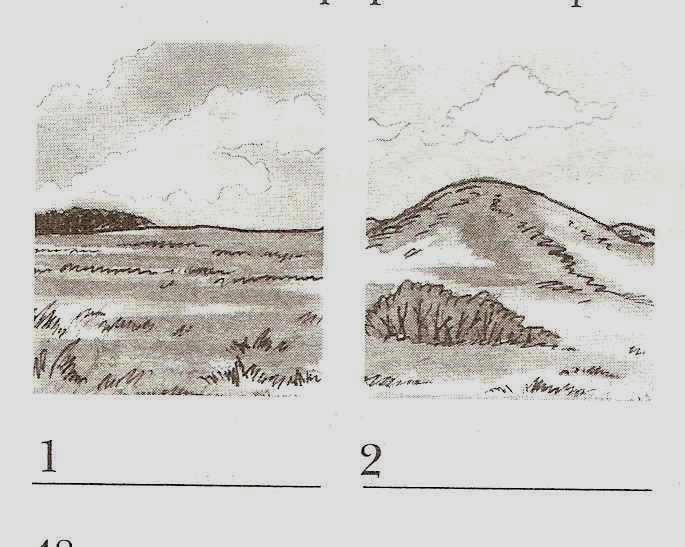 Вариант 2ФАМИЛИЯ, ИМЯ ________________________________Первая часть - задания 1-14. К ним даются варианты ответов, и вам предстоит выбрать из них один правильный.1. Какое утверждение верно?1) В Солнечную систему входят Земля и Солнце.2) В Солнечную систему входят Земля, Солнце и Луна.3) В Солнечную систему входят Солнце и все вращающиеся вокруг него тела.4) В Солнечную систему входят Солнце и крупные планеты.2.  Где  самый  бедный  растительный  и животный мир?1) в южном тропическом поясе2) в северном тропическом поясе3) в полярных поясах4) в умеренных поясах3. Какая наука узнаёт о прошлом, изучая древние предметы, сооружения?1) археология2) история3) астрономия4) география4. Какая природная зона описана в тексте?Солнце никогда не поднимается высоко над горизонтом, из растительности на камнях встречаются лишайники, животные питаются рыбой.1) арктическая пустыня2) тундра3) степь4) тайга5.  Что   называют   Каменным   поясом   земли   Русской?1) Уральские горы 2) Кавказские горы3) Алтай4)  Русскую равнину6.   Какое  озеро   России   из-за  огромных  размеров часто называют морем?1) Ладожское2) Онежское3) Каспийское4) Байкал7.  Какое утверждение неверно?1) Лес — защитник почвы.2) Лесов так много, что вырубить их все невозможно.3) Лес очищает воздух.4) Лес защищает почву от разрушения.8. Какие почвы  распространены  в нашей стране?1) чернозёмы 2) луговые3) болотные 4) подзолистые9. Какое полезное ископаемое используют для изготовления  посуды?1) глину        2) торф3) известняк4) гранит10. В какую эпоху возникли первые цивилизации?1) в первобытную эпоху2) в эпоху Древнего мира3) в эпоху Средних веков4) в эпоху Нового времени11.  Какая  птица помогает людям защищать урожай от гусениц яблонной  плодожорки?1) сова 2) скворец3) канюк4) пустельга12. Из чего получают перловую крупу?1) из ячменя2) из кукурузы3) из ржи4) из гречихи1З. Кого называют продолжателем дел Петра Первого?1) Ивана Грозного2) Екатерину Вторую3) Александра Второго4) Николая Второго14.  Укажи  порядок  расположения полос  на Государственном флаге Российской Федерации.1) красная, белая, синяя2) синяя, красная, белая3) белая, синяя, красная4) белая, красная, синяяВторая часть - задания 15 -17. К ним даются  несколько вариантов ответов, и вам предстоит выбрать из них несколько  правильных15.  Назови объекты Всемирного культурного наследия России.1) Акрополь2) Московский Кремль3) исторический центр Санкт-Петербурга4) Кижи16. Какие права есть у гражданина Российской Федерации?1) на образование2) на труд3) на отдых4) на разрушение памятников культуры17.Какие изобретения относятся к эпохе Новейшего времени?1) фотография2) телевидение3) электричество4) холодильникТретья часть - задания 18-19. Обдумав ответ, запишите его в произвольной, развёрнутой форме.18. Перечисли  все океаны нашей планеты и укажи самый большой из них____________________________________________________________________________________________________________________________________________________________________19.  Укажи, какие явления природы изображены на рисунках. Какимипоследствиями для человека могут обернуться данные природные явления.____________________________________________________________________________________________________________________________________________________________________________________________________________________________________________________________________________________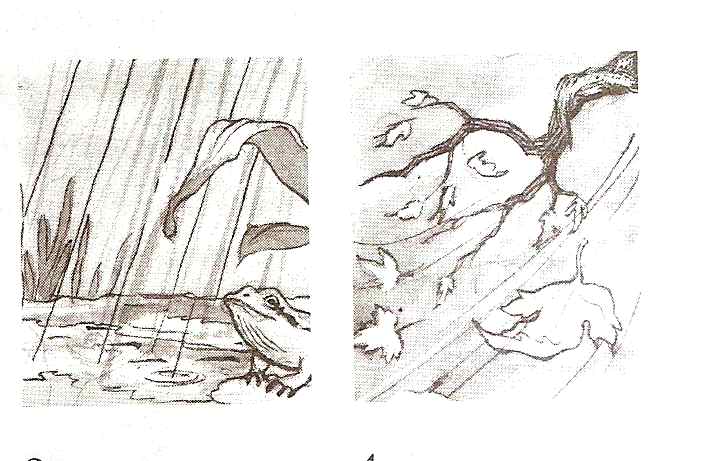 